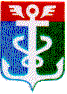 РОССИЙСКАЯ ФЕДЕРАЦИЯПРИМОРСКИЙ КРАЙКОНТРОЛЬНО-СЧЕТНАЯ ПАЛАТА
 НАХОДКИНСКОГО ГОРОДСКОГО ОКРУГА692900. Приморский край, г. Находка, Находкинский пр-т,14тел.(4236) 69-22-91 факс (4236) 74-79-26 E-mail: ksp@ksp-nakhodka.ruЗАКЛЮЧЕНИЕна проект постановления администрации Находкинского городского округа«О внесении изменений в муниципальную программу «Развитие жилищно- коммунального хозяйства и создание комфортной среды обитания населения в НГО» на 2015 – 2017 годы» (утверждена постановлением администрации Находкинского городского округа от 29.08.2014 года №1606)  28  марта 2017 года			                                                    г. НаходкаЗаключение Контрольно-счетной палаты Находкинского городского округа (далее КСП НГО) на проект постановления администрации Находкинского городского округа «О внесении изменений в муниципальную программу «Развитие жилищно- коммунального хозяйства и создание комфортной среды обитания населения в НГО» на 2015 – 2017 годы (далее – проект постановления, проект) подготовлено в соответствии с Бюджетным кодексом Российской Федерации (далее – Бюджетный кодекс, БК РФ), Решением о бюджетном процессе в Находкинском городском округе  от 30.10.2013г. № 265-НПА (далее – Решение о бюджетном процессе), Решением о Контрольно-счетной палате Находкинского городского от 30.10.2013г № 264-НПА.Настоящее Заключение на  проект постановления администрации НГО  (изменения в  указанную муниципальную программу (подпрограммы)), подготовлено председателем КСП НГО Гончарук Т.А. на основании обращения  заместителя главы администрации  Находкинского городского округа от 23.03.2017 года № 1-31-0819 (с  приложением пояснительной записки) и  распоряжения председателя Контрольно-счетной палаты НГО от  24 марта 2017 года № 22-Р.При подготовке настоящего заключения дополнительно использованы следующие нормативные документы: Федеральный закон от 06.10.2003 № 131-ФЗ "Об общих принципах организации местного самоуправления в Российской Федерации" (далее - Федеральный закон № 131-ФЗ);  ст. 35,48 Устава Находкинского городского округа; постановление администрации Находкинского городского округа  от 28.09.2015 года № 1316 «О порядке принятия решений о разработке, формировании и реализации муниципальных программ в НГО» (далее – Порядок принятия решений о разработке, формирования и  реализации муниципальных программ в редакции от 16.12.2016 года №1392), решение Думы Находкинского городского округа  от 16.12.2016 года № 1046 – НПА «О бюджете Находкинского городского округа на 2017 год и плановый период 2018-2-19 гг.»Целью внесения изменений в   указанную Программу (подготовка проекта постановления) является:  -  приведение указанной программы (подпрограмм) в соответствие с решением Думы Находкинского городского округа   от 16.12.2016 года № 1046 – НПА «О бюджете Находкинского городского округа на 2017 год и плановый период 2018-2-19 гг.» (в части изменения бюджетных ассигнований на   подпрограммы и программу в целом).Общий объем бюджетных ассигнований на выполнение Программы в 2017 году  в соответствии с решение Думы Находкинского городского округа  от 16.12.2016 года № 1046 – НПА «О бюджете Находкинского городского округа на 2017 год и плановый период 2018-2-19 гг.» составляет 204 800,00 тыс. рублей (редакция  от 25.11.2016 года – 278 246,00 тыс. руб.), в том числе  на выполнение подпрограмм и отдельных мероприятий:подпрограмма 1 «Благоустройство и озеленение территории Находкинского городского округа» на 2015-2017 гг.» -  61 300,0 тыс. рублей (редакция от 25.11.2016 года – 610 535,278 тыс. руб.);подпрограмма 2 «Ремонт внутридворовых проездов, ливнестоков и подпорных стенок НГО» на 2015-2017 гг.» - 5 6 000,0 тыс. рублей (редакция от 25.11.2016 года – 26 000,00 тыс. руб.);подпрограмма 3 «Развитие и текущее содержание сетей наружного освещения на территории НГО» на 2015-2017 гг.» -  35 000,0 тыс. рублей;подпрограмма 4 «Развитие систем коммунальной инфраструктуры НГО Благоустройство и озеленение территории Находкинского городского округа» на 2015-2017 гг.» - 36 000,0 тыс. рублей (редакция от 25.11.2016 года – 120 000,00 тыс. руб.);отдельные мероприятия:- замене лифтов в МКД – 10 000,00 тыс. руб. (редакция  от 25.11.2016 года – 18 000,00 тыс. руб.);- ремонт муниципальных квартир НГО – 6 500,00 тыс. руб. (редакция  от 25.11.2016 года – 8 000,00 тыс. руб.).В ходе проведения экспертно – аналитического мероприятия установлено:-  нарушение сроков приведения Программы в соответствие с указанным решением Думы (п.2 ст.179 БК РФ -  нарушение относится к 1 группе нарушений по Классификатору нарушений);- изменения в программу  (подпрограммы)  в части приведения их в соответствие  с решением Думы НГО от 16.12.2016 года № 1046 – НПА (в части изменения бюджетных ассигнований), в том числе по п.  1.1.2.; 1.2.2.;1.3.; 1.4.-1.12.3., обоснованы (решение Думы НГО от 16.12.2016 года № 1046 – НПА).Вместе с тем, Контрольно – счетная палата отмечает, невозможность проведения финансово-экономической экспертизы (включая обоснованность финансово-экономических обоснований) изменений в Паспорт и Приложения №1;2;3;6;7, из-за отсутствия   документов (обоснований) к проекту, в   том числе: изменение количественного значения целевого индикатора – «количество отремонтированных придомовых территорий к 2017 году» не отвечает требованиям, изложенным в п.3.3.2.4. постановления администрации Находкинского городского округа от 16.12.2016 года №1392 «О внесении изменений в Порядок принятия решений о разработке, формировании и реализации муниципальных программ в НГО», а именно:- количественное значение индикатора должно измеряться или рассчитываться по утвержденным в программе (подпрограмме) методикам;- определяться на основе статических данных или данных других систем официальной отчетности и мониторинга, допускающих возможность проверки точности его определения;- зависеть от решения задач программы (подпрограммы) и быть взаимоувязанными с планом реализации программы (подпрограмм);адресный перечень МКД, в которых необходимо произвести замену лифтов (приложение №1 к проекту) – указано, что список домов, в которых будет произведен ремонт лифтов дополнен адресами,  в то время, как в проекте  приведен лишь один адрес из 3-х (Спортивная,16).  Исключены 2 адреса:  Приморский проспект, 28 и бульвар Энтузиастов, 13. Количество лифтов, подлежащих ремонту, сократилось  с 9 до 5 единиц, более того,  адресный перечень приведен без обоснования расчетами и  указания органа  и  (или) лиц (а), принявшего  решение об утверждении указанного перечня;адресный перечень муниципальных квартир НГО, в которых необходимо произвести ремонт (приложение №2 к проекту) приведенбез обоснования расчетами и указания органа  и  (или) лиц (а), принявшего  решение об утверждении указанного перечня;без обоснования внесения изменений, изложено в новой редакции приложение №3 к проекту «Прогнозная оценка расходов…» ;адресный перечень внутридворовых проездов, ливнестоков и подпорных стенок НГО на 20127 гг. (в проекте указано на 2015-2017 гг., приложение №6 к проекту)  также приведен без обоснования расчетами и указания органа  и  (или) лиц (а), принявшего  решение об утверждении указанного перечня;перечень работ по строительству, реконструкции и модернизации объектов коммунальной инфраструктуры НГО в 2017 году, приведенный в приложении №7 к проекту,  не обоснован расчетами, без указания органа  и  (или) лиц (а), принявшего (их)  решение о его утверждении.Ответственным исполнителем муниципальной программы является   управление жилищно – коммунального хозяйства администрации Находкинского городского округа, соисполнителем – управление  благоустройства администрации Находкинского городского округа.                               Рассмотрев проект постановления администрации Находкинского городского округа «О внесении изменений в муниципальную программу «Развитие жилищно- коммунального хозяйства и создание комфортной среды обитания населения в НГО» на 2015 – 2017 годы» (подпрограммы),Контрольно – счетная палата предлагает администрации Находкинского городского округа:- учесть данное Заключение, до внесения изменений в указанную муниципальную программу (подпрограммы);- обратить внимание на нарушение исполнителем программы (соисполнителем подпрограмм) сроков приведения Программы в соответствие с указанным решением Думы, что привело к нарушению п.2 ст.179 БК РФ   (нарушение  сроков  приведения программ в соответствие с бюджетом округа, а также нарушениям в ходе исполнения программы). Нарушения относятся к 1 группе нарушений по Классификатору нарушений Счетной палаты РФ.Председатель Контрольно – счетной палаты НГО                                         Т.А. Гончарук